Załączniki do rozporządzenia Ministra Rodziny, Pracy i Polityki Społecznej z dnia	(poz. ...)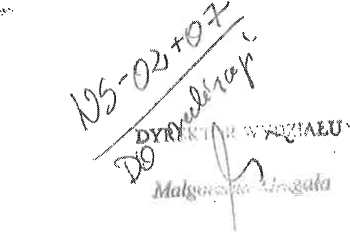 Załącznik nr 1UPROSZCZONA OFERTA REALIZACJI ZADANIA PUBLICZNEGOPOUCZENIE co do sposobu wypełniania oferty:Ofertę należy wypełnić wyłącznie w białych pustych polach, zgodnie z instrukcjami umieszczonymi przy poszczególnych polach oraz w przypisach.Zaznaczenie gwiazdką, np.: „pobieranie*/niepobieranie*" oznacza, że należy skreślić niewłaściwą odpowiedź, pozostawiając prawidłową. Przykład: „pobieranio^/niepobieranie*".Podstawowe informacje o złożonej ofercieDane oferenta (-ów)1. Nazwa oferenta (-ów), forma prawna, numer Krajowego Rejestru Sądowego lub Innej ewidencji, adres siedziby oraz adres do korespondencji (jeżeli Jest Inny od adresu siedziby) Zakres rzeczowy zadania publicznego1. Opis zadania publicznego proponowanego do realizacji wraz ze wskazaniem, w szczególności celu, miejsca Jego realizacji, grup odbiorców zadania oraz przewidywanego do wykorzystania wkładu osobowego lub rzeczowegoProjekt jest kontynuacją działań edukacyjnych przeprowadzonych w przedszkolach i szkołach w latach ubiegłych. Spotkał się on z bardzo dużym zainteresowaniem dlatego w niniejszej edycji chcemy ponownie przeprowadzić edukację ekologiczną w placówkach edukacji przedszkolnej i w szkołach podstawowych na1 ! Rodzaj zadania zawiera się w zakresie zadań określonych w art. 4 ustawy z dnia 24 kwietnia 2003 r. o działalności pożytku publicznego i o wolontariacie.Termin realizacji zadania nie może być dłuższy niż 90 dni.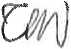 terenie Krakowa, jednak w roku 2019 poszerzając zakres projektu na szkoły ponadpodstawowe oraz edukację dorosłych, w tym seniorów. Głównym celem zadania jest zwiększenie świadomości ekologicznej społeczeństwa, uwrażliwienie na problematykę zaniku różnorodności biologicznej oraz zachęcenie do aktywności na polu ochrony przyrody i ekosystemów zurbanizowanych m.in. poprzez dbałość o środowisko oraz pomoc dzikim zwierzętom gatunków chronionych tj. reagowanie w sytuacji napotkania zwierzęcia potrzebującego pomocy. Tematem poruszanym na warsztatach będzie również problematyka dokarmiania dzikich zwierząt (czy, jak i kiedy dokarmiać, a możenie dokarmiać w ogóle?-odpowiemy na te pytania).Działanie realizowane będzie poprzez cykl warsztatów dla przedszkolaków, młodzieży szkolnej (podstawowej i ponadpodstawowej) oraz dla dorosłych (w tym seniorów).Główną przyczyną zaniku różnorodności biologicznej jest obecnie negatywny wpływ człowieka na zasoby przyrodnicze. Rozrost osiedli ludzkich powoduje coraz większą fragmentację i zmniejszenie powierzchni dostępnych dla zwierząt siedlisk. Z drugiej strony wiele gatunków dzikich zwierząt wnika do miast tj. ulega antropogenizacji. Mieszkańcy Krakowa często nie wiedzą jak reagować w sytuacji znalezienia dzikiego zwierzęcia potrzebującego pomocy. Nie istnieje jak dotąd żadna platforma informacyjna dla ludzi, którzy chcą pomóc dzikim zwierzętom i zwiększyć swoją wiedzę w kwestii ochrony bioróżnorodności ekosystemów zurbanizowanych. Skutkuje to często zbyt późną interwencją. Ponadto, obserwujemy wciąż bardzo niską świadomość i wrażliwość społeczeństwa na współczesne problemy ochrony przyrody oraz małą chęć niesienia pomocy ze względu na niewiedzę i lęk przed: kontaktem z dzikim zwierzęciem, uszkodzeniem zwierzęcia, atakiem zwierzęcia, zarażeniem chorobą. Z drugiej strony, spotykamy się z problemem nadgorliwych mieszkańców, którzy chcą interweniować niepotrzebnie, nie znając biologii dzikich zwierząt (sztandarowym przykładem jest zabieranie z otoczenia i opieka nad podlotami -młodymi ptakami gniazdowników uczącymi się latać, będącymi pod opieką rodziców), Projekt w roku 2019 skierowany będzie również do grupy dorosłych odbiorców np. w domach kultury czy placówkach uaktywniania seniorów. Ze wszystkimi grupami odbiorców poruszać będziemy też problematykę dokarmiania dzikich zwierząt w mieście, często niepotrzebnego i powodującego wkraczanie do miasta takich gatunków jak lis czy dzik lub pozostawanie na zimowanie gatunków, które powinny odlecieć (np, łabędzie). Celem tej edukacji jest uświadomienie, że dokarmianie dzikich zwierząt w mieście powinno być stosowane jedynie w ostateczności, tj. wyłącznie zimą, kiedy warunki pogodowe są bardzo trudne. Niestety często ludzie, a przede wszystkim osoby starsze dokarmiają zwierzęta cały rok, nawet latem, przyczyniając się do niepotrzebnego wzrostu populacji niektórych gatunków zwierząt (np. sroki). Oczekiwane efekty projektu to kształtowanie właściwych postaw ekologicznych społeczeństwa.Miejsce realizacji zadania publicznego- Miasto Kraków Grupa odbiorców:Bezpośrednimi odbiorcami projektu będzie min. 2000 uczestników z terenu miasta Krakowa, którzy wezmą udział w 100 warsztatach.Pośrednimi beneficjentami będą osoby korzystające z intemetu, które będą mogły pobrać materiały edukacyjne ze strony Fundacji Dzika Klinika, gdzie będziemy umieszczać informacje na temat projektu. Zostanie też przygotowany artykuł na temat projektu dla portalu Magiczny Kraków.К\N projekcie można wyróżnić następujące cele szczegółowe:Wzrost świadomości mieszkańców Krakowa na temat zagrożeń różnorodności biologicznej oraz przyczyn i konsekwencji jej zanikania.Dostarczenie mieszkańcom i związanym z nimi członkom lokalnej społeczności informacji nt. jak reagować w sytuacji znalezienia dzikiego zwierzęcia.Nabycie oraz utrwalenie przez uczestników wiedzy, umiejętności oraz właściwych postaw na rzecz ochrony zanikających zasobów przyrody, w tym do czynnej' ochrony różnorodności biologicznej ekosystemów zurbanizowanych (w ich własnym otoczeniu).Podniesienie świadomości na temat zachowania własnego bezpieczeństwa przy kontakcie z dzikim zwierzęciem oraz sposobów postępowania w celu zmniejszenia kolizyjności na linii ludzie-dzikie zwierzęta.Podniesienie świadomości na temat problematyki związanej z dokarmianiem dzikich zwierząt (cel skierowany głównie do starszych odbiorców),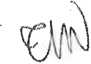 W czasie trwania warsztatów wykorzystane zostaną prezentacje multimedialne dostosowane do wieku odbiorców dzięki którym, prowadzący zajęcia będą mogli w przystępny sposób przekazać tematykę projektu, uatrakcyjniając prezentację ciekawostkami z życia dzikich zwierząt. Bezpłatne zajęcia dla dzieci, młodzieży i dorosłych prowadzone będą w przedszkolach, szkołach podstawowych, szkołach ponadpodstawowych, domach kultury, bibliotekach, placówkach aktywizacji seniorów i innych instytucjach organizujących spotkania dla mieszkańców Krakowa prowadzonych przez jednostki miejskie lub organizacje pozarządowe z terenu miasta Krakowa. Przeprowadzonych będzie 100 warsztatów, w których uczestniczyć będzie ok. 2000 uczestników.Działania w ramach projektu:Rekrutacja uczestników projektu (wolontariat). Kontakt z różnymi placówkami w celu zaproszenia do udziału w warsztatach.Przygotowanie prezentacji multimedialnych (wolontariat). Działanie obejmuje przygotowanie prezentacji dostosowanych do uczestników w różnym wieku.Przeprowadzenie bezpłatnych warsztatów dla różnych grup uczestników. Przeprowadzonych będzie 100 warsztatów w których łącznie uczestniczyć będzie ok 2000 osób. Warsztaty prowadzone będą w placówkach edukacyjnych (przedszkola, szkoły, licea itp.), domach kultury, bibliotekach, centrach obywatelskich i innych placówkach organizujących pogadanki dla różnych grup odbiorców.Utrzymanie strony internetowej (wolontariat), Działanie obejmuje zamieszczanie na stronie internetowej Fundacji www.dzikaklinika.com wszelkich aktualizacji na temat realizacji projektu, galerii zdjęć z warsztatów. Strona będzie pełniła funkcje promocyjno-edukacyjne. Dzięki niej powiększy się grono beneficjentów pośrednich, do których trafią informacje na temat projektu, a także materiały zwiększające świadomość ekologiczną, zachęcające do aktywności obywatelskiej oraz promujące postawy proekologiczne.Kampania medialna (wolontariat). Przygotowanie materiałów dla prasy, m.in. artykułu na portal Magiczny Kraków.Koordynacja i obsługa księgowa projektuWkład osobowy i rzeczowyWolontariat:-- rekrutacja uczestników do projektu,przygotowanie merytoryczne warsztatów (prezentacji multimedialnych),prowadzenie strony internetowej,przygotowanie artykułu do Magicznego KrakowaDo przeprowadzenia warsztatów zostanie wykorzystany rzutnik slajdów i komputer będący własnością Fundacji.KadraKarol Haiduk - absolwent Uniwersytetu Jagiellońskiego na kierunku Zarządzanie spec. zarządzanie w sektorze publicznym i pozarządowym, ścieżka dydaktyczna: Zarządzanie projektami; Zarządzanie wiedzą. Od 2006 roku koordynował kilkanaście projektów realizowanych przez organizacje pozarządowe. Od roku 2015 koordynator projektów edukacyjnych „Ochrona różnorodności biologicznej ekosystemów zurbanizowanych - platforma edukacyjna - I, II, III, IV edycja (nadzór rozliczenia i sprawozdanie projektu).Joanna Dorota Wójcik - założycielka i prezes Fundacji Dzika Klinika, od 20 lat zajmuje się zwierzętami, duże doświadczenie w ochronie przyrody i edukacji ekologicznej, inspektor w Wydziale Ochrony Środowiska Małopolskiego Urzędu Wojewódzkiego (19992001), asystent w Instytucie Systematyki i Ewolucji Zwierząt PAN (2000-2008), ekspert ds. ochrony środowiska w Nadzorach Inwestorskich budowy autostrad (2009-2013), liczne ekspertyzy przyrodnicze i badania naukowe (1995-2013), warsztaty dla dzieci i młodzieży szkolnej „Twoja rzeka” w ramach projektu Polskiego Towarzystwa Ochrony Przyrody “Pro Natura" (1998-99), projekty edukacji ekologicznej, wycieczki ornitologiczne dla dzieci i młodzieży szkolnej prowadzonych przez Małopolskie Towarzystwo Ornitologiczne (1998-obecnie), warsztaty na Uniwersytecie dla Dzieci, Uniwersytet Wiedeński, Austria (2004-05), uczestniczka kilku programów telewizyjnych i audycji radiowych (m.in. w TV Kraków i Radio Kraków), warsztaty szkoleniowe dla urzędów gmin dotyczące tworzenia sieci Natura 2000 na terenie województwa, w ramach projektu koordynowanego przez Polskie biuro REC (Regionalne Centrum Ekologiczne, Warszawa, 2009), warsztaty edukacyjne dla nauczycieli i dzieci w ramach projektów „Dobre rady na odpady” i „Cztery pory roku przedszkolaka” organizowanych przez Fundację Wspierania Inicjatyw Ekologicznych (2009), piknik ekologiczny organizowany przez firmę Amarula dla koncernu samochodowego Renault (2009), warsztaty dla społeczności lokalnych, w ramach projektu „Sowy Polski”, organizowane przezFundację Wspierania Inicjatyw Ekologicznych (2009), prelekcja pt.: „Rehabilitacja ptaków z remontowanych budynków” w ramach „Szkolenia dla ornitologów zainteresowanych wykonywaniem ekspertyz ornitologicznych remontowanych budynków, w których mogą znajdować się siedliska ptaków podlegających ochronie prawnej (2013). Projekt edukacyjny „Ochrona różnorodności biologicznej ekosystemów zurbanizowanych - platforma edukacyjna - I, II, ill, IV edycja (2015-18): nadzór koordynacji i merytoryka.2. Zakładane rezultaty realizacji zadania publicznegoW ramach projektu zostanie przeprowadzonych 100 jednogodzinnych warsztatów dla różnych grup odbiorców z terenu Miasta Krakowa, w których uczestniczyć będzie ok 2000 osób. Mieszkańcy uczestniczący w warsztatach dowiedzą się kiedy, jak i dlaczego warto reagować w sytuacji znalezienia dzikiego zwierzęcia. Dowiedzą się również jak zachować własne bezpieczeństwo oraz czy, kiedy i jak ewentualnie dokarmiać dzikie zwierzęta. Dzięki zdobytej wiedzy i umiejętnościom uczestnicy będą mogli samodzielnie wpływać na poprawę jakości środowiska, w którym żyją.IV. Szacunkowa kalkulacja kosztów realizacji zadania publicznego (w przypadku większej liczby kosztów istnieje możliwość dodania kolejnych wierszy)Oświadczam(-y), że:proponowane zadanie publiczne będzie realizowane wyłącznie w zakresie działalności pożytku publicznego oferenta;w ramach składanej oferty przewidujemy рѳЬіегапіе*-/піероЬіегапіе* świadczeń pieniężnych od adresatów zadania;wszystkie podane w ofercie oraz załącznikach informacje są zgodne z aktualnym stanem prawnym i faktycznym;oferentVeferenc-P-składający niniejszą ofertę nie zalega (-ją)*/*atega-(-ją}* z opłacaniem należności z tytutu zobowiązańpodatkowych;oferent*/efefenePŁ składający niniejszą ofertę nie zalega (-jąjYzalega-tją)* z opłacaniem należności z tytułu składek naubezpieczenia społeczne.31 Wartość kosztów ogótem do poniesienia z dotacji nie może przekroczyć 10 000 zł. 4 1W przypadku wsparcia realizacji zadania publicznego.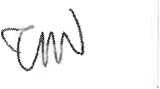 U N DACJA DZf К А К UNIKACentrum Pomocy di« Dzikich Zwierząt m0000454254 N!P 6783147282 rtWON 122813.686 os. Kazimierzowskie 18/153 [Ж 31-841 Kraków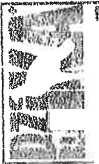 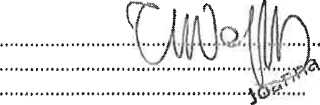 tek:+48 790 3Ö99 36 www.tizikaklinllta.com e-mail: d2ika.kiinika@op.pl i 	W O<?- Zaf PZałącznik:W przypadku gdy oferent nie jest zarejestrowany w Krajowym Rejestrze Sądowym - potwierdzona za zgodność z oryginałem kopia aktualnego wyciągu z innego rejestru lub ewidencji.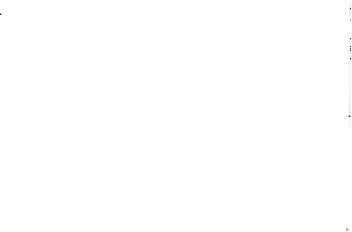 1. Organ administracji publicznej, do którego adresowana jest ofertaGmina Miejska Kraków2. Tryb, w którym złożono ofertęArt. 19a ustawy z dnia 24 kwietnia 2003 r. o działalności pożytku publicznego i o wolontariacie3. Rodzaj zadania publicznego'1Działalność użytku publicznegow zakresie ekologii i ochrony zwierząt oraz ochrony dziedzictwa przyrodniczego4. Tytuł zadania publicznegoOchrona różnorodności biologicznej ekosystemów zurbanizowanych - platforma edukacyjna - V edycja (dzieci, młodzież i dorośli).S. Termin realizacji zadania publicznego'1Data	02.09.2019 r.	Data	29.11.2019 г.rozpoczęcia	zakończeniaFundacja DZIKA KLINIKA - Centrum pomocy dla dzikich zwierząt.Fundacja DZIKA KLINIKA - Centrum pomocy dla dzikich zwierząt.Forma prawna - fundacjaKRS nr 0000454254Adres: Os. Kazimierzowskie 18/156, 31-841 KrakówAdres: Os. Kazimierzowskie 18/156, 31-841 Kraków2. Inne dodatkowe dane kontaktowe, wJoanna D. Wójciktym dane osób upoważnionych dotel.: +48 790 36 39 36składania wyjaśnień dotyczących oferty (np.e-mail: dzika.klinika@op.pl;numer telefonu, adres poczty elektronicznej.www. dzi kakl i n i ka. comnumer faksu, adres strony internetowej)Koordynator projektu: Karol Hajduk, +48 790 36 85 36ip.Rodzaj kosztuKoszt całkowity(zł)do poniesienia z wnioskowanej dotacji’1(zł)do poniesienia ze środków finansowych własnych, środków pochodzących z Innych źródeł, wkładu osobowego lub rzeczowego41 (z>)1Rekrutacja uczestników (wolontariat)30003002Wynagrodzenie za przygotowanie merytoryczne warsztatów, wraz z prawami autorskimi (wolontariat).1200012003Wynagrodzenie dla trenerów prowadzących warsztaty8000800004Wynagrodzenie za koordynację projektu i sporządzenie sprawozdania końcowego.110011000SObsługa księgowa projektu90090006Wynagrodzenie za obsługę strony internetowej (wolontariat)45004507Opracowanie merytoryczne materiałów prasowych oraz informacji na stronę fundacji (wolontariat).3000300Koszty ogółem:Koszty ogółem:12250100002250